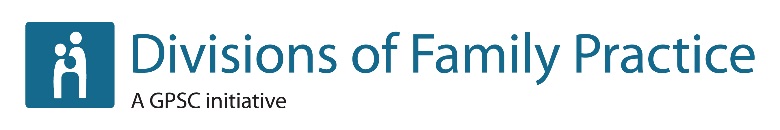 CONTINGENCY PLANNINGORGANIZATIONAL INVENTORY Not-For-Profit Status & GovernanceBusiness/Society #: _________________________________________	Onsite Location	Offsite Location	Online URL	Where?	Where?	Where?Document of Intent	 __________________	 __________________     _____________________Articles of Incorporation	 __________________	 __________________     _____________________Constitution	 __________________	 __________________     _____________________Bylaws	 __________________	 __________________     _____________________Current and previous
Society Returns	 __________________	 __________________     _____________________Strategic Plan	 __________________	 __________________     _____________________Board/Organizational policies    __________________	 __________________     _____________________Board Minutes	 __________________	 __________________     _____________________Board member list andcontact information                     __________________	 __________________     _____________________Current and previous
annual reports	 __________________	 __________________     _____________________Committee Terms of Reference	Onsite Location	Offsite Location	Online URL	Where?	Where?	Where?Collaborative ServicesCommittee	 __________________	 __________________     _____________________[OTHER] Committee	 __________________	 __________________     _____________________[OTHER] Committee	 __________________	 __________________     _____________________Financial Information 	Onsite Location	Offsite Location	Online URL	Where?	Where?	Where?Current and previous
audited financial statements     __________________	 __________________     _____________________Financial Statements (if not
part of the computer system
and regularly backed-up)	 __________________	 __________________     _____________________Blank Cheques	 __________________	 __________________     _____________________Computer passwords 	 __________________	 __________________     _____________________ Membership Records	 __________________	 __________________     _____________________Vendor Records	 __________________	 __________________     _____________________AuditorName:	Phone Number/Email:	Additional Vital Information about Auditor or Audit: 	Banking InformationName(s):	Account & Account Number:	Account & Account Number:	Branch Representative(s):	Phone Number:	Fax:	Email:	Name(s):	Account & Account Number:	Account & Account Number:	Branch Representative(s):	Phone Number:	Fax:	Email:	Authorized cheque signers for your accountsInvestment Information (if applicable)Financial Planner / Broker Company	Representative Name:	Phone Number:	Email:	Who is authorized to make transfers? 		__________________________________________________________________________NotesFunding Agreements, MOUs, and other Partnerships/ContractsAgreement (e.g., Doctors of BC)	Status:	Contact:	Agreement saved/stored here:	Agreement (e.g., Health Authority)	Status: 	Contact:	Agreement saved/stored here:	Agreement (e.g., School Board)	Status: 	Contact:	Agreement saved/stored here:	Agreement (e.g., community organization)	Status: 	Contact:	Agreement saved/stored here:	Pending Funding Agreements/Contract/Partnerships for Follow-Up:NotesHuman Resources Information 	Onsite Location	Offsite Location	Online URL	Where?	Where?	Where?HR Policies                                     ___________________	 ____________________	 _____________________Personnel Files	 ___________________	 ____________________	 _____________________Personnel Contact Info                ___________________	 ____________________	 _____________________Emergency Contacts                    ___________________	 ____________________	 _____________________Payroll ServicesCompany Name:	Account Number:	Payroll Rep:	Phone Number:	Email:	Additional Vital Information about Payroll:		Contractor Information	Onsite Location	Offsite Location	Online URL	Where?	Where?	Where?Eg.,  ServiceAgreements	 ___________________	 ____________________	 _____________________Eg., Contractor contactinformation	 ___________________	 ____________________	 _____________________NotesFacilities Information (if applicable)	Onsite Location	Offsite Location	Online URL	Where?	Where?	Where?Office Lease (for renters)	 ___________________	 ____________________       ____________________Building Deed (for owners)	 ___________________	 ____________________       ____________________Building ManagementCompany Name:	Contact Name:	Phone Number/Email:	Office Security SystemCompany Name:	Account Number	Representative Phone Number/Email:	Building Security Passcode: 	Is there an office safe? Who has the combination/keys?  _____________________________Who has administrator passwords for computer security (server, firewall, etc.)?_____________________________________________________________________________________NotesLegal Counsel Name:	Phone Number:	E-mail:	Most Recent Consultation With Legal Counsel:	Reason For Consultation:	Pending Litigation, if any: 	Additional Vital Information About Legal Counsel: 	NotesInsurance InformationGeneral Liability / Commercial UmbrellaCompany/Underwriter:	Policy Number	Representative Phone Number/Email:	Broker Phone Number/Email:	Directors & Officers LiabilityCompany/Underwriter:	Policy Number	Representative Phone Number/Email:	Broker Phone Number/Email:	Worksafe BC 	Policy Number	Representative Phone Number/Email:	Health InsuranceCompany/Underwriter:	Policy Number	Representative Phone Number/Email:	Broker Phone Number/Email:	DentalCompany/Underwriter:	Policy Number	Representative Phone Number/Email:	Broker Phone Number/Email:	BC Medical Services PlanPolicy Number	Representative Phone Number/Email:	Disability Insurance (short term)Company/Underwriter:	Policy Number	Representative Phone Number/Email:	Broker Phone Number/Email:	Disability Insurance (long-term)Company/Underwriter:	Policy Number	Representative Phone Number/Email:	Broker Phone Number/Email:	Life InsuranceCompany/Underwriter:	Policy Number	Representative Phone Number/Email:	Broker Phone Number/Email:	Retirement/Pension PlanCompany/Underwriter:	Policy Number	Representative Phone Number/Email:	Broker Phone Number/Email:	NotesINVENTORY AUTHORIZATIONDate of Completion of Agency Information Inventory: 	Name of Person Completing Document: 	Title of Person Completing Document:    	Signature of Person Completing Document:  ____________________________________________________________________________Signatures of Approval_____________________________________       ____________________________________Chair of the Board					Executive Director/CoordinatorDistribute a copy of the completed inventory to appropriate board members and senior staffUpdate this document each year and review